Verslag leerlingpanel 15 november 2023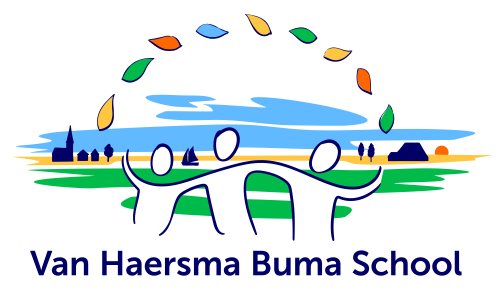 Aanvang 	13.30 uurVerslag:	Els Stuiver (OR)Aanwezig: 	Afke Postma			Directeur		Fardau van der Hoek		Groep 4		Yke van der Pol		Groep 5		Djurre van Pelt		Groep 6		Ammarens Veldstra		Groep 7		Irene Huitema			Groep 8Opening door de voorzitterAfke opent de vergadering en heet iedereen van harte welkom.Vaststellen agenda (vragen rondvraag?)Iedereen is het eens met de punten die op de agenda staan. N.a.v. het vorige overleg (verslag 20 sept. '23)Spullen raken kwijt, alle leden van het leerlingenpanel krijgen een mapje waar ze de notulen in kunnen bewaren.Materialen die vorige keer zijn opgegeven zijn besproken met de ouderraad. Voetbalgoaltjes worden op de muren geschilderd.Prullenbakken, hier is over nagedacht. Er staat nu een container waar het afval ook in kan, we zijn bang dat een prullenbak snel kapot is.Tuingereedschap: er zijn al een aantal bezems gekomen, komt nog wat bij, ook een aantal vegers en blikken.Springtouwen: hier komt een lange van en een paar korte.Basketbalkorf wordt weer opgehangen.Verder komt er nog een straatvoetbal en badminton shuttels. Bespreekpunten VHBS-Goed doel sponsorloop schoolplein uitzoeken:Het plein gaat aangepast worden, zal groener worden. Voor een nieuw plein is geld nodig. We kunnen mensen vragen of ze ons willen sponsoren. Gemeente zal een deel betalen en school zelf betaald een deel. Het is mooi dat we zelf ook geld gaan inzamelen. Maar het zou dan leuk zijn dat niet al het geld naar het plein gaat, maar ook een deel naar een goed doel. De leden van het panel mogen dit met de klas bedenken, naar welk goed doel de voorkeur uit gaat.Vanuit het panel wordt alvast aangegeven dat het wel belangrijk is dat er wel ruimte blijft om te voetballen. Juf Afke geeft aan dat hier rekening mee gehouden zal worden.Inbreng leerlingpanelGroep 3/4: geen puntenGroep 5: Leerlingen van groep 5 willen graag betere regels voor het voetballen. Kinderen die zelf voetballen willen duidelijke regels over wanneer een bal wel of niet uit is.De kinderen die bezig zijn bij het king-vak, schoppen hun bal vaak weg. We komen tot de conclusie dat we de kinderen van het king-vak gaan vragen of ze de bal niet willen wegschoppen, maar richting de voetballers.We zullen tot de volgende vergadering nog over na denken of er nog andere zaken gedaan kunnen worden.Groep 6: er gaan veel kinderen door het voetbalveld heen. Er komt een regel dat kinderen niet door het voetbal vak mogen als er gevoetbald wordt. Regels staan nergens opgeschreven. Djurre gaat samen met groep 6 de regels op papier zetten.Groep 7: geen puntenGroep 8: Er is een verzoek voor een school Netflix account voor leerlingen. Juf Afke legt uit dat Netflix niet passend is op een school. In sommige gevallen kan een juf dit gebruik bij bijvoorbeeld als er een film wordt bekeken, passend bij het thema waarin gewerkt wordt (bijvoorbeeld 4 en 5 mei).IdeeënbusAls juf Antje haar baby komt, mag meester Ypke of meester Thomas mee naar kamp? Juf Afke zegt dat ze het altijd kan proberen, maar verwacht dat meester Ypke en Thomas waarschijnlijk al een andere stage hebben en dat het daarom niet mogelijk is.Juf Afke legt uit dat er een vacature komt voor de vervanging van juf Antje. Juf Afke vertelt dat ze groep 7/8 op de hoogte zal houden.ActiepuntenIdeeën bus moet nog gemaakt worden. We bedenken dat dit ook handig is in een pauze als het regent. De leden van het leerlingen panel zullen dit oppakken.RondvraagEr zijn geen punten voor de rondvraag.SluitingAfke sluit de vergadering om een paar minuten na 14:00uur. 